Практическая работа №14«Ввод данных с помощью SQL»Цель занятия: получить навыки работы с командами языка SQLЗадача: научиться заполнять таблицы данными с помощью языка SQLОбщие компетенции:ОК 1. Выбирать способы решения задач профессиональной деятельности, применительно к различным контекстам.ОК 2. Осуществлять поиск, анализ и интерпретацию информации, необходимой для выполнения задач профессиональной деятельности.ОК 3. Планировать и реализовывать собственное профессиональное и личностное развитие.ОК 9. Использовать информационные технологии в профессиональной деятельности.Содержание работы и последовательность её выполненияЗадание 1.	Заполните таблицы даннымиДобавьте в таблицу Сведения записи с данными, для этого:создайте запрос в режиме SQL,наберите команду для добавления в таблицу Студент записи с данными: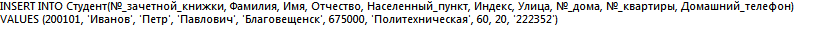 выполните запрос, сохраните его с именем Первая строка таблицы Студентубедитесь в наличии первой записи в таблице Студентаналогично выполните запись остальных сведений из таблицы (Приложение 1). Аналогично добавьте в таблицы Предметы, Преподаватель, Группы, Сессия записи с данными, используя сведения из Приложения 1.Задание 2.	Выполните корректировку сведений, содержащихся в таблице СведенияИзмените с помощью SQL-команды в таблице Студент фамилию студентки Ильиной Екатерины Петровны, у которой номер зачетной книжки 200201, на фамилию Кравцова, для этого:создайте запрос в режиме SQL, наберите команду на изменение: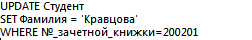 сохраните запрос с именем Замена фамилиивыполните запрос, откройте таблицу Студент и убедитесь в произведенном измененииИзмените с помощью SQL-команды в таблице Сессия оценку по информатике 4 у студента с номером зачетной книжки 200102, на оценку 5. Сохраните запрос с именем Замена оценки. Удалите с помощью SQL-команды из таблицы Преподаватель данные о преподавателе, у которого номер телефона 111111. Сохраните запрос с именем Удаление данных о преподавателе. Приложение 1Таблица ПредметыТаблица ПреподавательТаблица ГруппаТаблица СессияТаблица СтудентТаблица СтудентТаблица СтудентТаблица СтудентТаблица СтудентТаблица СтудентТаблица СтудентТаблица СтудентТаблица СтудентТаблица Студент№_зачетной_книжкиФамилияИмяОтчествоНаселенный пунктИндексУлица№_ дома№_квартирыДомашний_телефон200101ИвановПетрПавловичБлаговещенск675000Политехническая6020222352200102ПетровАлександрИгоревичБлаговещенск675000Ленина8715223456200103СидоровИльяРомановичРайчихинск676770Комсомольская1123387642200104МалкоДарьяОлеговнаБурея676700Северная637151975200201ИльинаЕкатеринаПетровнаЗея676151Зейская14956584834200202ФедоровМихаилАлександровичХабаровск680000Фрунзе7381128047200203СиницынаТатьянаГеннадьевнаХабаровск680000Лазо5812350591200204ПетренкоИринаВикторовнаВладивосток690000Русская499847459ПредметРусский языкМатематикаИностранный языкИнформатикаЭкологияАстрономияБиологияТабельный_номерФамилияИмяОтчествоДолжностьКафедраТелефон1КожевниковаМарияИгоревнаПреподавательКафедра гуманитарных дисциплин1111112БеляцкаяНадеждаГригорьевнаПреподавательКафедра математики и информатики1112223СолдатоваОльгаВикторовнаПреподавательГуманитарных дисциплин2223334МунгаловаЕкатеринаПетровнаПреподавательКафедра математики и информатики2221115ШевченкоМаксимВалерьевичПреподавательГуманитарных дисциплин1231236ШевченкоИринаАлександровнаПреподавательГуманитарных дисциплин3453547ЗолотареваСветланаПавловнаПреподавательГуманитарных дисциплин454325Шифр_группыКурсГруппаШифр_специальностиСпециальность11111090205МОиАИС21171030205ИТиАИС32211090205МОиАИС42271030205ИТиАИС53311090205МОиАИС63371030205ИТиАИС74411090205МОиАИСКод_сессииПредметПреподавательГруппаСтудентЭкзамен_или_зачетДата сдачиОценка1Информатика44200101Экзамен30.12.201952Информатика44200102Экзамен30.12.201943Информатика44200103Экзамен30.12.201954Информатика44200104Экзамен30.12.201955Биология71200201Зачет15.12.201956Биология71200202Зачет15.12.201957Биология71200203Зачет15.12.201938Биология71200204Зачет15.12.201959Биология74200101Зачет15.12.20195